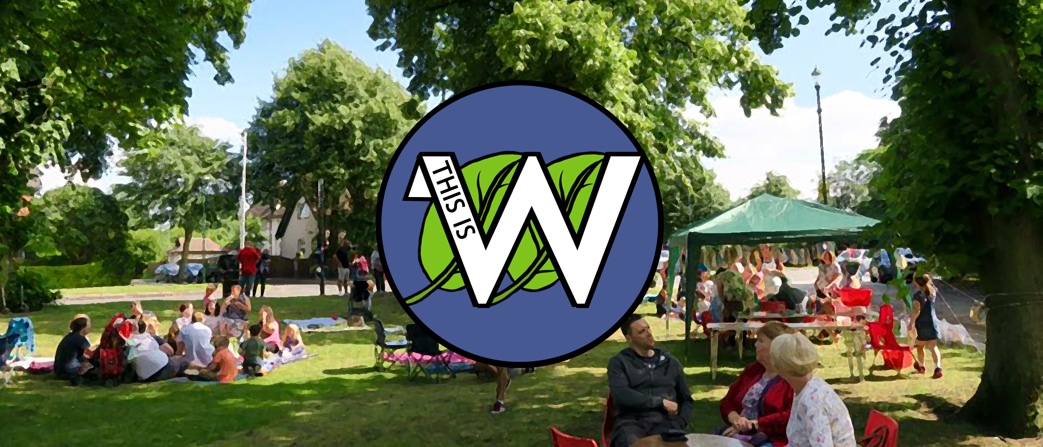 WILFORD COMMUNITY GROUPTenants and Residents Association for Wilford, NottinghamWebsite – www.thisiswilford.org.uk                      Email – WilfordCG@hotmail.comAnnual General MeetingOfficer and Committee Member Nomination FormPositionTickChairVice ChairSecretaryTreasurerCommittee MemberYour NameYour AddressYour Telephone NumberYour SignatureProposer’s NameProposer’s AddressProposer’s Telephone NumberProposer’s SignatureSeconder’s NameSeconder’s AddressSeconder’s Telephone NumberSeconder’s Signature